Во исполнение муниципальной программы «Развитие физической культуры и спорта МО МР «Печора», утвержденной постановлением администрации МР «Печора» от 31.12.2019 года № 1676, в целях пропаганды здорового образа жизни и дальнейшего развития волейбола в Республике Коми Провести с 16 - 19 ноября 2023 года во Дворце спорта имени И.Е. Кулакова Республиканский турнир по волейболу среди мужских и женских  команд памяти заслуженного работника Республики Коми М.М. Завьялова  (далее турнир).  Сектору по физкультуре и спорту (Дубинин А.В.) оказать содействие в подготовке и организации турнира.Бюджетно-финансовому отделу (Лепешинская С.В.) проверить и профинансировать смету расходов на проведение турнира (приложение).Организатором турнира назначить Богданову Т.Б. - главного судью турнира (по согласованию). Ответственность за проведение турнира и соблюдение порядка возложить на главного судью (по согласованию).Отделу информационно-аналитической работы и контроля (Бревнова Ж.В.) обеспечить информационное сопровождение турнира.МАУ «СШОР г. Печора» (Гончаров В.С.) подготовить место проведения турнира.Рекомендовать:ОМВД России по г. Печоре (Семенюк В.Ю.) обеспечить охрану общественного порядка во время проведения турнира.ГБУЗ РК «Печорская центральная районная больница» (Ванина Е.А) обеспечить медицинское сопровождение мероприятия (медицинская сестра, фельдшер).Настоящее распоряжение подлежит размещению на официальном сайте муниципального района «Печора».Контроль за исполнением распоряжения оставляю за собой.Врио главы муниципального района -руководителя администрации                                                                   В.Е. МенниковПриложение 	к распоряжению администрации МР «Печора»                                                      от  16 октября  2023 г. № 703 - рСмета расходов на проведение Республиканского турнира по волейболу среди мужских и женских  команд   памяти заслуженного работника Республики Коми М.М. Завьялова______________ / Дубинин А.В. /АДМИНИСТРАЦИЯ МУНИЦИПАЛЬНОГО РАЙОНА «ПЕЧОРА»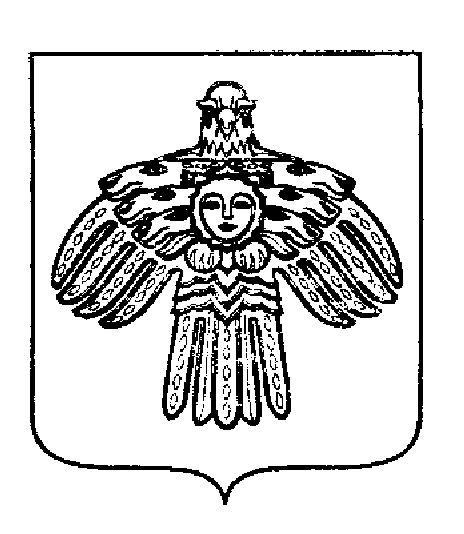 «ПЕЧОРА»  МУНИЦИПАЛЬНÖЙ  РАЙÖНСААДМИНИСТРАЦИЯ РАСПОРЯЖЕНИЕТШÖКТÖМРАСПОРЯЖЕНИЕТШÖКТÖМРАСПОРЯЖЕНИЕТШÖКТÖМ   16 октября  2023 г.г. Печора,  Республика Коми           №  703 - рО проведении Республиканского турнира по волейболу среди мужских и женских  команд   памяти заслуженного работника Республики Коми М.М. Завьялова№НаименованиеРасчетСумма, рублейСтатья 123453Медицинское сопровождение 10 часов х 830 руб22 часа x 1260 руб8 30027 720226ИТОГО:ИТОГО:36 020